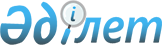 О реструктуризации бюджетных кредитов, выделенных в 2010 году местным исполнительным органам областей, городов Астаны и Алматы для реализации мер социальной поддержки специалистов социальной сферы сельских населенных пунктовПостановление Правительства Республики Казахстан от 28 декабря 2010 года № 1431

      В соответствии со статьей 193 Бюджетного кодекса Республики Казахстан от 4 декабря 2008 года и постановлением Правительства Республики Казахстан от 26 февраля 2009 года № 220 "Об утверждении Правил исполнения бюджета и его кассового обслуживания" Правительство Республики Казахстан ПОСТАНОВЛЯЕТ:



      1. Реструктуризировать бюджетные кредиты, предоставленные в соответствии с Законом Республики Казахстан от 7 декабря 2009 года "О республиканском бюджете на 2010-2012 годы" по бюджетной программе 094 "Бюджетные кредиты местным исполнительным органам для реализации мер социальной поддержки специалистов социальной сферы сельских населенных пунктов" местным исполнительным органам областей, городов Астаны и Алматы посредством продления срока освоения бюджетного кредита до 25 октября 2011 года.



      2. Министерству финансов Республики Казахстан, Министерству сельского хозяйства Республики Казахстан, акимам областей, городов Астаны и Алматы обеспечить заключение дополнительных соглашений к кредитным договорам, заключенным в соответствии с постановлением Правительства Республики Казахстан от 18 февраля 2009 года № 183 "Об утверждении размеров и Правил предоставления мер социальной поддержки специалистам здравоохранения, образования, социального обеспечения, культуры и спорта, прибывшим для работы и проживания в сельские населенные пункты".



      3. Контроль за исполнением настоящего постановления возложить на Министерство финансов Республики Казахстан.



      4. Настоящее постановление вводится в действие со дня подписания.      Премьер-Министр

      Республики Казахстан                       К. Масимов
					© 2012. РГП на ПХВ «Институт законодательства и правовой информации Республики Казахстан» Министерства юстиции Республики Казахстан
				